Цель:Знакомство учащихся со строением зубов и их функциямиФормирование у учащихся понятия о необходимости регулярного и правильного ухода за зубамиЗнакомство с основными правилами гигиены полости ртаСпособствование развитию у учащихся основных навыков самообслуживания, умении предотвращать заболевания ротовой полостиРасширение кругозора детей, развитие памяти, внимания, воображения, мышления учащихсяВоспитании бережного отношения к своему здоровью, взаимопомощи и взаимовыручки.Оборудование:Яблоки, разрезанные на долькиПрезентация «Ослепительная улыбка на всю жизнь!»Ход занятия:Организационный момент:-Здравствуйте, ребята! Сегодня мы поговорим о нашем здоровье. Что, скажите, надо делать,Чтоб была улыбка белой?Это вовсе не секрет –Стоматолог даст совет,Как здоровье укрепить,Как за зубками следить.Летом, осенью, весной –Пусть сияют белизной!Стоматолог - дважды в год –Это правильный подходОсновная часть:Упражнение  «Что находится во рту»Учитель: Ребята! Возьмите в руки ваши зеркальца, откройте ротики и рассмотрите полость рта. Что вы там увидели? Пощупайте язычком свои зубы и десны. Опишите, что вы почувствовали? Какие они? Гладкие? Шершавые?  Твердые или мягкие?Скажите пожалуйста, для чего человеку зубы? Представьте себе человека, у которого нет зубов, нет рта. Что  он не сможет делать? А что делают зубы? Попробуйте откусить от яблока, закрыв передние зубы  губами. Почему не получается? Сделаем вывод- зубы откусывают и пережевывают пищуПопробуйте сказать слова «дом», «стол», свое имя , не касаясь языком передних зубов Второй вывод- зубы помогают говорить Эй Ар Гайд  Сейчас вы получите карточки. В них  записаны предложения, которые касаются гигиены зубов и полости рта. Там, где написано «До», вы должны поставить плюс , если согласны с мнением, или минус.Учитель демонстрирует в презентации  слайд 1-3Давайте еще раз посмотрим на свои зубы. Обратите внимание, что они разные.Передними зубами мы откусываем пищу, словно отрезая ее ножом. Именно поэтому они называются резцами.   Резцы хорошо развиты у грызунов (Слайд 8)После резцов мы видим один зуб длиннее других Он напоминает острый конус. Это клыки. Они легко входят в пищу и удерживают их во рту. Эти зубы очень острые- как у хищников (Слайд 9)Подальше находятся коренные зубы. С их помощью мы пережевываем  пищу как мельничные жернова. Такие зубы хорошо развиты у травоядных животных (слайд10)Итак, мы разделили зубы на группы: резцы, клыки и коренные зубыПочему же наши зубы портятся? Почему ломаются и гниют?Пища попадает в наш организм через ротовую полость. Таким образом, в течение дня на наших зубах образуется тонкий налет. Когда мы едим что-либо сладкое, то и налет тоже «ест сладкое», разрастается и превращается в кислоту. Кислота скапливается на наших зубах, разрастается и превращается в «кислотного монстра» или кариес.Итак, формула кариеса такова:ЗУБНОЙ НАЛЕТ+ САХАР= КИСЛОТАКИСЛОТА+ ЭМАЛЬ= КАРИЕСПолучается, чтобы сохранить зубы здоровыми нам просто не нужно кушать? Но не вся пища содержит сахар. Молочные продукты, мясо, рыба, орехи, яйца помогают бороться с инфекциями. Хлеб, крупы, овощи, фрукты обеспечивают организм энергией.Что же нужно делать, чтобы не дать  «кислотному монстру» разрастись и повредить зубы? Ответ прост-  «Поел -почисти зубки, делай так два раза в сутки. Предпочти конфетам фрукты, очень важные продукты.К стоматологу идемВ год два раза на приемИ тогда улыбки светСохранишь на много летФизминутка Микс –фриз- группДети под музыку двигаются, на паузе отвечают на вопрос:1. встаньте по столько, сколько резцов у человека?2. соединитесь по столько, сколько клыков у человека? 3.  станьте по столько, сколько раз в сутки чистят зубы?Учитель называет продукты вредные и полезные дети поднимают грустный или веселый зубикМолоко, орехи, фрукты, конфеты, кока-кола, каша, овощи, тортик, мороженое, вафли, печенье, мясо, лимонад, чай.А сейчас мы с вами попробуем научиться правильно чистить зубыИх надо чистить не только справа налево, но и сверху вниз, с внутренней  и внешней сторон. Делать это надо в течение 3-5 минут. Не следует чистить зубы чаще трех раз в день, так как это может повредить десны  и разрушить эмаль.Чем вы чистите зубы? А как вы ухаживаете за своей зубной щеткой?Никогда не используйте зубную щетку  для каких-либо других целей, кроме чистки зубов. Промывайте щетку всякий раз после чистки зубов. Никогда не позволяйте никому пользоваться вашей зубной щеткой и сами никогда не берите чужую.Почему мы чистим зубы именно зубной пастой, а не мылом, например? Зубная паста содержит фтор и кальций- специальное вещество, которое предотвращает появление и развития кариеса.Только ли зубной пастой можно чистить зубы?  Есть зубные порошки, зубные эликсиры, оказывающие противокариозное и ранозаживляющее действие, зубные нити- флоссы- удаляют  налет и остатки   пищи из промежутков между зубами.А как можно повредить зубы?На доске плакат «Правила безопасности»Будь осторожен при катании на велосипедеВеди себя прилично в общественных местах: не толкай соседа по парте, не ставь подножки, не дерисьНе открывай зубами бутылки,  не бери в рот  карандаши, ручки, металлические предметыПомните ли вы, когда у вас выпал первый молочный зуб? Что вы с ним сделали?В разных странах существуют разные обычаи, связанные с выпадением молочных зубовВ Испании дети кладут выпавший зуб под подушку, ночью приходит Господин мышонок Перес, который приносит ребенку деньги и подарки.Если не успел прийти ночью господин мышонок Перес , утром  надо забросить  зуб на крышу , прочитать  маленький стишок, приглашая мышонка прийти, чтобы взять зуб и принести ребенку новый.Японский обычай. Когда ребенок теряет зуб, он бросает его в воздух и кричит «Превратись зуб в Они!»  Они – это японское чудовище, у которого очень крепкие зубы.Маленькие корейцы бросают выпавший  зуб на крышу и говорят: Черная птица, я даю тебе старый, пожалуйста, дай мне новый!   Черная птица в Корее символизирует удачу.Итог занятия: Эй Ар Гайд А теперь поставьте плюсы или минусы в колонке «После». Изменилось ли ваше мнением по поводу  ухода за зубами и полостью рта? Почему?Учитель раздает всем по частушке. Они читают и отвечают на вопросЗапомнили ли вы, как надо относиться  к своим зубам?Я сейчас проверю!Вам, мальчишки и девчушкиПриготовила частушки.Если мой совет хорошой-Вы похлопайте в ладошиЗа неправильный ответГоворите- нет-нет-нетПостоянно нужно естьДля зубов для ваших,Фрукты, овощи, омлет,Творог, простоквашуНе грызите лист капустный:Он совсем совсем невкусный!Лучше ешьте шоколад,Вафли, сахар. МармеладЭто правильный ответ?Маме говорила Люба:«Я не буду чистить зубы»И теперь у нашей Любы Дырка в каждом каждом зубеКаков будет ваш ответ?Молодчина Люба?Блеск зубам чтобы придатьНужно крем сапожный взять,Выдавить полтюбикаИ почистить зубикиЭто правильный ответ?Ох, неловкая ЛюдмилаНа пол щетку уронилаС пола щетку поднимает,Чистить зубы продолжаетКто даст правильный ответ?Молодчина Люда?Навсегда запомните Милые друзья:Не почистив  зубы Спать идти нельзяЕсли мой совет хорошийВы похлопайте в ладошиЗубы вы почистилиИ идете спать.Захватите булочкуСладкую в кроватьЭто правильный совет7Запомните совет полезныйНельзя грызть предмет железный Вы наверное устали , Пока здесь стихи читали,Был ваш правильный ответ, что полезно, а что нетПосмотрите, Кислотный монстр  перепутал все буквы. Помогите разобраться , что здесь  зашифровано?Молодцы, ребята! А теперь посмотрите друг на друга и улыбнитесь!Коннект-экстэнд-чэленджУважаемые учителя и воспитатели!Приглашаю всех на открытое занятие по ЗСТ в 5 классе на тему «Ослепительная улыбка на всю жизнь!», которое  состоится во вторник 29 10 13 , 16.30Шайгарданова И Н.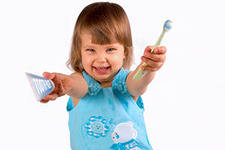 доПравильный уход за зубами и полостью ртапослеУ человека бывают молочные зубыЧеловек без зубов не может правильно и красиво говоритьЗубная паста- главный помощник в уходе за зубамиЯ знаю, как ухаживать за полостью ртаКариес- разрушитель зубовЯ-главный по здоровью в своем теле6412538109711ИЕБЕГРУЫБЗ!Что самое важное я узнал на уроке?Как нужно ухаживать за своими зубами?Какие у меня есть вопросы по уходу за зубами?